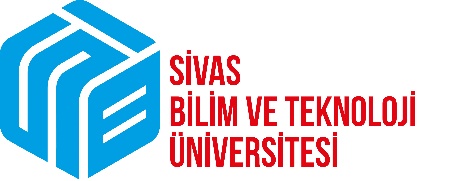 I – ÖĞRENCİ BİLGİLERİI – ÖĞRENCİ BİLGİLERİI – ÖĞRENCİ BİLGİLERİI – ÖĞRENCİ BİLGİLERİI – ÖĞRENCİ BİLGİLERİAdı SoyadıAdı SoyadıÖğrenci NumarasıÖğrenci NumarasıAna Bilim DalıAna Bilim DalıYarıyılıYarıyılıII – TEZ BİLGİLERİII – TEZ BİLGİLERİII – TEZ BİLGİLERİII – TEZ BİLGİLERİII – TEZ BİLGİLERİTezin AdıAraştırmanın Amacının İrdelenmesiAraştırmanın Yönteminin İrdelenmesiKarşılaşılabilecek Zorluklar ve Önlem ÖnerileriIII – DOKTORA TEZ İZLEME KOMİTESİIII – DOKTORA TEZ İZLEME KOMİTESİIII – DOKTORA TEZ İZLEME KOMİTESİIII – DOKTORA TEZ İZLEME KOMİTESİIII – DOKTORA TEZ İZLEME KOMİTESİ	Yukarıda bilgileri bulunan öğrencinin tez önerisi  kabul edilmiştir /  red edilmiştir.	Yukarıda bilgileri bulunan öğrencinin tez önerisi  kabul edilmiştir /  red edilmiştir.	Yukarıda bilgileri bulunan öğrencinin tez önerisi  kabul edilmiştir /  red edilmiştir.	Yukarıda bilgileri bulunan öğrencinin tez önerisi  kabul edilmiştir /  red edilmiştir.	Yukarıda bilgileri bulunan öğrencinin tez önerisi  kabul edilmiştir /  red edilmiştir.… / … / 20…Tez Danışmanıİmza… / … / 20…Tez Danışmanıİmza… / … / 20…Tez Danışmanıİmza… / … / 20…Üyeİmza… / … / 20…Üyeİmza